LA JACETANIA ES CULTURACANFRANC PUEBLO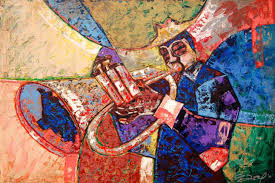 CANTAMARIO TRIO JAZZ Mario Cantabrana: contrabajo Juan Carlos Hormigo: batería  Pablo Llamas: pianoDIA: Jueves 2  de Agosto  HORA: A las 20,00 h.LUGAR: Plaza del albergue  ORGANIZAN: Comarca de La Jacetania                            Ayuntamiento de Canfranc